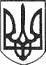 РЕШЕТИЛІВСЬКА МІСЬКА РАДАПОЛТАВСЬКОЇ ОБЛАСТІРОЗПОРЯДЖЕННЯ19 березня 2024 року                        м. Решетилівка                                          № 70Про визнання таким, що втратило чинність розпорядження міського голови від 24.02.2023 № 47 „Про    внесення    змін    до розпорядження  міського  голови від 18.01.2022 № 9 „Про створення комісії   по   обстеженню   умов проживання громадян” (зі змінами)Керуючись ст. 42 Закону України „Про місцеве самоврядування в Україні”,  враховуючи прийняття рішення виконавчого комітету Решетилівської міської ради від 19.03.2024 № 40 „Про утворення комісії про складання акта встановлення факту здійснення догляду за особами з інвалідністю І-ІІ групи та особами, які потребують постійного догляду та затвердження Положення про його складання”ЗОБОВ’ЯЗУЮ:Визнати таким, що втратило чинність розпорядження міського голови від 24.02.2023 № 47 „Про    внесення    змін    до розпорядження  міського  голови від 18.01.2022 № 9 „Про створення комісії   по   обстеженню   умов проживання громадян” (зі змінами)”Секретар міської ради	Тетяна МАЛИШ